ПОЛОЖЕНИЕ О СОРЕВНОВАНИЯХ ПООБЩАЯ ИНФОРМАЦИЯОБЩИЕ УСЛОВИЯСоревнования проводятся в соответствии сПравилами вида «Конный спорт» утв. Приказом от Минспорттуризма России №818 от 27.07.2011 г., в редакции приказа Минспорта России №500 от 08.06.2017 г.Ветеринарным Регламентом ФКСР, утв. 14.12.2011 г., действ. с 01.01.2012 г.Ветеринарным регламентом FEI, 13-е изд., с изм. на 01.01.2017г.Правилами соревнований FEI по выездке, 25-е изд., действ. с действ. с 01.01.2020 г.Регламентом проведения соревнований среди всадников, выступающих на лошадях до 150 см в холке (пони) в 2-х частях, утв. 07.02.2017 г.Временным Регламентом ФКСР по конному спорту, утв. 07.02.2017 г., с изм. на 21.03.2017 г.Правилами FEI по антидопинговому контролю и медикаментозному лечению лошадей (2-е изд., действ. с 01.01.2016)Всеми действующими поправками к указанным выше документам, принятыми в установленном порядке и опубликованными ФКСР.ОРГАНИЗАТОРЫОтветственность за организацию соревнований несет Оргкомитет, ответственность за проведение соревнований несет Главная судейская коллегия. Оргкомитет и Главная судейская коллегия оставляют за собой право вносить изменения в программу соревнований в случае непредвиденных обстоятельств. Федерация конного спорта России и Федерация конного спорта Санкт-Петербурга не несут ответственности по вопросам финансовых обязательств Оргкомитета.ГЛАВНАЯ СУДЕЙСКАЯ КОЛЛЕГИЯ И ОФИЦИАЛЬНЫЕ ЛИЦАТЕХНИЧЕСКИЕ УСЛОВИЯТехнические условия определяются положением на каждый этап (Финал)..ПРИГЛАШЕНИЯ И ДОПУСКЗАЯВКИСроки подачи предварительных заявок оговариваются положением на каждый этап (Финал).УЧАСТИЕНа мандатную комиссию должны быть предоставлены следующие документы:Документ, подтверждающий регистрацию ФКСР на 2020 год;заявка по форме;паспорт(а) спортивной лошади ФКСР;документ, подтверждающий уровень технической подготовленности спортсмена (зачетная книжка, удостоверение о спортивном разряде/звании);действующий медицинский допуск спортивного диспансера для спортсменов, которым на день проведения соревнования не исполнилось 18 лет, требуется нотариально заверенные доверенность (заявление) тренеру от родителей или законного опекуна на право действовать от их имени и разрешение на участие в соревнованиях по конному спорту;      для детей, а также для юношей, в случае их участия в соревнованиях более старшей возрастной категории – заявление тренера о технической готовности спортсмена и заверенные нотариально или написанные в присутствии Главного судьи/Главного секретаря соревнований заявления от родителей об их согласии;действующий страховой полис или уведомление ФКСР об оформлении страховки через ФКСР;Ветеринарному врачу соревнований при въезде на территорию проведения соревнований предоставляется ветеринарное свидетельство (сертификат).ВЕТЕРИНАРНЫЕ АСПЕКТЫСостояние здоровья лошадей должно быть подтверждено ветеринарным свидетельством установленного образца. Обязательно наличие серологических исследований и профилактических прививок в соответствии с эпизоотической обстановкой в регионе.ЖЕРЕБЪЕВКА УЧАСТНИКОВПРОГРАММА СОРЕВНОВАНИЙДЕТИДетские Езды FEI ред.2019г.Старшая группа В (12-16 лет) «Предварительный А», «Предварительный В»Старшая группа А (12-16 лет) «Командный», «Личный» призы для детейЮНОШИЮношеские Езды FEI ред. 2018 г. «Предварительный», «Командный», «Личный» призы для юношей, КЮР юношеских ездЮНИОРЫЮниорские Езды FEI ред. 2018 г. - "Предварительный", "Командный", «Личный» призы для юниоров, Малый приз.Оргкомитет этапа имеет право предложить езду, соответствующую по уровню сложности ездам, заявленным в Общем положении.ВЗРОСЛЫЕМалый приз, Средний приз №1ВСАДНИКИ НА ЛОШАДЯХ ДО 150 СМ В ХОЛКЕ (ПОНИ)Младшая группа (7-8 лет) -Езды ФКС СПб 2016г. для всадников на лошадях до 150 см в холкеСредняя группа (9-11 лет) -Езды ФКС СПб 2016г. для всадников на лошадях до 150 см в холкеСтаршая группа В (12-16 лет) -Езды FEI ред.2018 г. «Предварительный А», «Предварительный В» Старшая группа А (12-16 лет) - «Командный и личный призы. Всадники на пони»СПОРТСМЕНЫ-ЛЮБИТЕЛИ Езды FEI ред. 2020г.Группа В «Предварительный А», «Предварительный В», «Командный» призы для детей,Группа А-"Предварительный", "Командный", призы для юношей.Предварительный приз выполняются на уздечке или оголовье по выбору всадника.Оргкомитет этапа имеет право предложить езду, соответствующую по уровню сложности ездам, заявленным в Общем положении.УСЛОВИЯ ВЫХОДА В ФИНАЛ:В категориях дети, всадники на пони, каждый всадник должен принять участие минимум в двух этапах и показать результат не менее 63%* в каждом этапе.В категориях юноши, юниоры, взрослые, любители каждая пара (всадник-лошадь) должна принять участие минимум в двух этапах и показать результат не менее 63%.* в каждом этапе.На протяжении всей серии турниров действует бонусная система баллов.ОПРЕДЕЛЕНИЕ ПОБЕДИТЕЛЕЙ И ПРИЗЕРОВПобедителем Финала Кубка «Форсайд» является спортивная пара, набравшая наибольшее количество бонусных баллов по сумме за все этапы и финал (в категориях: юноши, юниоры, взрослые, любители)Баллы начисляются следующим образом:В этапах: 1 место- 30 бонусных баллов2 место – 25 бонусных баллов3 место – 20 бонусных баллов4 место – 15 бонусных баллов5 место – 10 бонусных балловВсе остальные участники – 5 бонусных балловФинал этапа Кубка не является этапом, но бонусные баллы начисляются за призовые места:за 1 место- 30 бонусных баллов2 место – 25 бонусных баллов3 место – 20 бонусных балловДенежный эквивалент подарков (сертификатов) в Финале в категории взрослые, любители (гр. А и В), юниоры, юноши:1 место — 20 000 руб2 место - 15 000 руб3 место — 10 000 рубПризовые сертификаты можно будет использовать на выбор в:ресторане «Левада»парк-отеле «Левада»ветклинике «Форсайд»конном клубе «Форсайд»конном бутике «Хорз Хобби»**Организационный комитет оставляет за собой право вносить изменения в награждение  подарками, либо призами от спонсоров.   Особые условия: в случае участия в финале в одной категории менее 3-х спортивных пар, награждается только победитель.****Награждается призами от спонсоров турнира.Утвержденные протоколы соревнований (технические результаты) и отчет Технического делегата организаторы представляют на бумажных и электронных носителях в ФКСР и в ФКС СПб по окончании соревнований по электронной почте info@fksr.ru .     НАГРАЖДЕНИЕРАЗМЕЩЕНИЕУчастники:ЛошадиФИНАНСОВЫЕ УСЛОВИЯСтартовые взносы:СТРАХОВАНИЕОтветственность Организаторов перед участниками и третьими лицами – в соответствии с Федеральным Законом «О физической культуре и спорте в Российской Федерации» от 23 ноября  2007 года.Настоятельно рекомендуется каждому участнику соревнований и владельцу лошади иметь во время соревнований при себе действующий страховой полис о договоре страхования гражданской ответственности.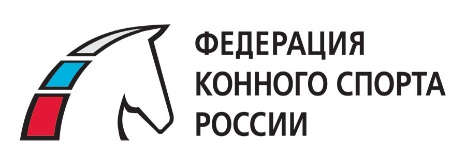 «УТВЕРЖДЕНО»______________ Локтионов В.Л«___»_______________2020 гвыездкекубок КК «ФОРСАЙД» по выездке2020СТАТУС СОРЕВНОВАНИЙ:Региональные КАТЕГОРИЯ СОРЕВНОВАНИЙ:КВАЛИФИКАЦИОННЫЕ К:Открытые, личныеЧемпионатам, Кубкам и Первенствам России по выездкеДАТА ПРОВЕДЕНИЯ:1 этап: 15-16 февраля 2020года2 этап: 11 апреля 2020 года3 этап: 27-28 июня 2020 годаФинал: 26-27 сентября 2020 годаМЕСТО ПРОВЕДЕНИЯ:КК «Форсайд»Ленинградская область, Всеволожский район, Юкковское сельское поселение, севернее деревни Юкки, участок конно-спортивного клуба «Форсайд» здание коневодческой фермы Регистрационные данныев ФГИС "Меркурий":RU766095РОО «ФЕДЕРАЦИЯ КОННОГО СПОРТА ЛЕНИНГРАДСКОЙ ОБЛАСТИ»Адрес: Ленинградская область, Всеволожский р-н, пос. Энколово, ул. Шоссейная, д.19 Телефон/факс: (921) 751-58-10КК «ФОРСАЙД»Адрес: Ленинградская область, Всеволожский район, Юкковское сельское поселение, севернее деревни Юкки, участок конно-спортивного клуба «Форсайд» здание коневодзческой фермыТелефон: + 7 (812) 245 04 10info@forsideclub.ruГлавная судейская коллегия утверждается положением на каждый этап (Финал)..Категории приглашенных участников:Дети, Юноши, Юниоры Взрослые, Всадники на молодых и неопытных лошадях, Спортсмены-любители, Всадники на лошадях до 150 см в холке (пони) Дети, Юноши, Юниоры Взрослые, Всадники на молодых и неопытных лошадях, Спортсмены-любители, Всадники на лошадях до 150 см в холке (пони) Количество лошадей на одного всадникаНе более 3. Не более 3. Количество регионов, приглашенных к участию:Все регионы РФВсе регионы РФКоличество приглашенных всадников из одного региона:Не ограниченоНе ограниченоДОПУСК К УЧАСТИЮ В СОРЕВНОВАНИЯХ:ДОПУСК К УЧАСТИЮ В СОРЕВНОВАНИЯХ:ДОПУСК К УЧАСТИЮ В СОРЕВНОВАНИЯХ:КатегорияКатегорияУсловия допускаДети Всадники на лошадях до 150 см в холкеЮношиЮниорыВзрослые спортсменыСпортсмены-любители Всадники на молодых и неопытных лошадяхДети Всадники на лошадях до 150 см в холкеЮношиЮниорыВзрослые спортсменыСпортсмены-любители Всадники на молодых и неопытных лошадяхДопускаются всадники 12-14 летДопускаются всадники 7-16 летДопускаются всадники 14-18 летДопускаются всадники 16-21 летДопускаются всадники 16 лет и старшеДопускаются всадники 18 лет и старше с уровнем подготовки не выше 2 спортивного разрядаДопускаются всадники 16 лет и старше на лошадях 4-8 лет.Особые условия:До фактического достижения 16 лет всадники не могут принимать участие в соревнованиях на лошадях, моложе 6-ти лет, за исключением соревнований для всадников на пони, в которых допуск осуществляется в соответствии с действующим Регламентом.В категории «Юноши» допускается участие лошадей от 150 см в холке.Особые условия:До фактического достижения 16 лет всадники не могут принимать участие в соревнованиях на лошадях, моложе 6-ти лет, за исключением соревнований для всадников на пони, в которых допуск осуществляется в соответствии с действующим Регламентом.В категории «Юноши» допускается участие лошадей от 150 см в холке.Особые условия:До фактического достижения 16 лет всадники не могут принимать участие в соревнованиях на лошадях, моложе 6-ти лет, за исключением соревнований для всадников на пони, в которых допуск осуществляется в соответствии с действующим Регламентом.В категории «Юноши» допускается участие лошадей от 150 см в холке.Процедура выводки определяется положением на каждый этап (Финал)..Время и место жеребьевки определяются положением на каждый этап (Финал)..Определение победителей и призеров определяются положением на каждый этап.Процедура награждения на каждый этап определяется положением на каждый этап (Финал).Условия размещения участников определяются положением на каждый этап (Финал).Условия размещения лошадей определяются положением на каждый этап (Финал).Приезд:Время и дата приезда всадников, прибытия лошадей должны быть поданы в Оргкомитет заранее.Финансовые условия определяются положением на каждый этап (Финал).